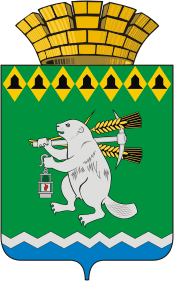 Администрация Артемовского городского округаП О С Т А Н О В Л Е Н И Еот 11.03.2022                                                                                          № 227-ПАОб утверждении  Административного регламента предоставления муниципальной услуги  «Выдача градостроительных планов земельных участков» В соответствии с Федеральными законами от 27 июля 2010 года № 210-ФЗ «Об организации предоставления государственных и муниципальных услуг», от 06 октября 2003 года № 131-ФЗ «Об общих принципах организации местного самоуправления в Российской Федерации», постановлением Администрации Артемовского городского округа от 30.08.2019 № 980-ПА     «Об утверждении порядка разработки, проведения экспертизы и утверждения административных регламентов предоставления муниципальных услуг органами местного самоуправления Артемовского городского округа», руководствуясь статьями 30, 31 Устава Артемовского городского округа,ПОСТАНОВЛЯЮ:	1. Утвердить Административный регламент предоставления муниципальной услуги «Выдача градостроительных планов земельных участков» (Приложение). 2.  Настоящее постановление вступает в силу со дня его официального опубликования.  3. Постановление опубликовать в газете «Артемовский рабочий», разместить на Официальном портале правовой информации Артемовского городского округа (www.артемовский-право.рф) и на официальном сайте Артемовского городского округа в информационно-телекоммуникационной сети «Интернет».4.  Контроль за исполнением постановления возложить на заместителя главы Администрации Артемовского городского округа Миронова А.И.Глава Артемовского городского округа                                            К.М. ТрофимовАДМИНИСТРАТИВНЫЙ РЕГЛАМЕНТпредоставления муниципальной услуги «Выдача градостроительных планов земельных участков»Раздел 1.  Общие положенияГлава 1.  Предмет регулирования регламента 1. Административный регламент предоставления муниципальной услуги «Выдача градостроительных планов земельных участков (далее – регламент) устанавливает порядок и стандарт предоставления муниципальной услуги «Выдача градостроительных планов земельных участков».2. Регламент устанавливает сроки и последовательность административных процедур, осуществляемых Администрацией Артемовского городского округа в лице Управления архитектуры и градостроительства Администрации Артемовского городского округа (далее – Управление архитектуры и градостроительства) в ходе предоставления муниципальной услуги, порядок взаимодействия между должностными лицами, взаимодействия с заявителями.Глава 2.  Круг заявителей 3. Заявителями на предоставление муниципальной услуги являются правообладатели земельных участков или иные лица в случае, предусмотренном частью 1.1 статьи 57.3 Градостроительного кодекса Российской Федерации. С заявлениями могут обратиться полномочные представители заявителей, действующие по доверенностям, оформленным в соответствии с гражданским законодательством Российской Федерации (для представителя физического лица – нотариально удостоверенная доверенность, для представителя юридического лица – доверенность, заверенная подписью руководителя и печатью организации) (далее - заявители).Глава 3.  Требования к порядку информирования о предоставлении муниципальной услуги 4. Информирование заявителей о порядке предоставления муниципальной  услуги осуществляется непосредственно специалистами Управления архитектуры и градостроительства при личном приеме и по телефону, а также через Государственное бюджетное учреждение Свердловской области «Многофункциональный центр предоставления государственных и муниципальных услуг» (далее – МФЦ) и его филиалы.5. Информация о месте нахождения, графиках (режиме) работы, номерах контактных телефонов, адресах электронной почты и официального сайта Артемовского городского округа, информация о порядке предоставления муниципальной услуги и услуг, которые являются необходимыми и обязательными для предоставления муниципальной услуги, размещена:а) в федеральной государственной информационной системе «Единый портал государственных и муниципальных услуг (функций)» (далее – Единый портал) по адресу: http://www.gosuslugi.ru;б)	на официальном сайте Артемовского городского округа в информационно-телекоммуникационной сети «Интернет» (далее – сеть «Интернет») (http://artemovsky66.ru); в)   на официальном сайте МФЦ в сети «Интернет» (www.mfc66.ru) и на информационных стендах в Управлении архитектуры и градостроительства, а также предоставляется непосредственно специалистами Управления архитектуры и градостроительства при личном приеме, а также по телефону.      6. Основными требованиями к информированию граждан о порядке предоставления муниципальной услуги и услуг, которые являются необходимыми и обязательными для предоставления муниципальной услуги, являются достоверность предоставляемой информации, четкость в изложении информации, полнота информирования. 7. При общении с гражданами (по телефону или лично) специалисты Управления архитектуры и градостроительства должны корректно и внимательно относиться к гражданам, не унижая их чести и достоинства. Устное информирование о порядке предоставления муниципальной услуги должно проводиться с использованием официально-делового стиля речи.8. Информирование граждан о порядке предоставления муниципальной услуги может осуществляться с использованием средств автоинформирования (при реализации технической возможности).Раздел 2.  Стандарт предоставления муниципальной услугиГлава 4.  Наименование муниципальной услуги9. Наименование муниципальной услуги – «Выдача градостроительных планов земельных участков».Глава 5.  Наименование органа, предоставляющего муниципальную услугу10. Муниципальная услуга предоставляется Администрацией Артемовского городского округа (далее – Администрация) в лице Управления архитектуры и градостроительства.Глава 6.  Наименование органов и организаций, обращение в которые необходимо для предоставления муниципальной услуги11. При предоставлении муниципальной услуги в качестве источников получения документов, необходимых для предоставления муниципальной услуги, могут принимать участие в рамках межведомственного информационного взаимодействия: 1) Управление Федеральной налоговой службы по Свердловской области;2) Управление Федеральной службы государственной регистрации, кадастра и картографии по Свердловской области (Управление Росреестра по Свердловской области); 3) филиал Федерального государственного бюджетного учреждения «Федеральная кадастровая палата Федеральной службы государственной регистрации, кадастра и картографии» по Уральскому федеральному округу (Филиал ФГБУ «ФКП Росреестра» по УФО);	4) иные государственные органы Свердловской области, уполномоченные на принятие решений об установлении и изменении границ особо охраняемых природных территорий, санитарно-защитных зон, зон охраны объектов культурного наследия;5) ресурсоснабжающие организации.12. Запрещается требовать от заявителя осуществления действий, в том числе согласований, необходимых для получения муниципальной услуги и связанных с обращением в иные государственные органы и организации, за исключением получения услуг, включенных в перечень услуг, которые являются необходимыми и обязательными для предоставления муниципальных услуг.Глава 7.  Описание результата предоставления муниципальной услуги13. Результатом предоставления муниципальной услуги является выдача заявителю градостроительного плана земельного участка, расположенного на территории Артемовского городского округа. Заявителю может быть отказано в предоставлении муниципальной услуги по основаниям, предусмотренным пунктом 22 настоящего регламента.	Глава 8.  Сроки предоставления муниципальной услуги, в том числе с учетом необходимости обращения в организации, участвующие в предоставлении муниципальной услуги, срок приостановления предоставления муниципальной услуги в случае, если возможность приостановления предусмотрена законодательством Российской Федерации, в том числе нормативными правовыми актами Свердловской области, срок выдачи (направления) документов, являющихся результатом предоставления муниципальной услуги14. Выдача градостроительного плана земельного участка либо выдача отказа в предоставлении муниципальной услуги с указанием причин отказа осуществляется в течение четырнадцати рабочих дней с даты регистрации заявления о предоставлении муниципальной услуги в Управлении архитектуры и градостроительства.  При подаче заявления о выдаче градостроительного плана земельного участка и необходимых документов через МФЦ или через Единый портал срок оказания услуги исчисляется со дня регистрации заявления в Управлении архитектуры и градостроительства. 	Глава 9.  Нормативные правовые акты, регулирующие предоставление муниципальной услуги15. Перечень нормативных правовых актов, регулирующих предоставление муниципальной услуги, с указанием их реквизитов и источников официального опубликования размещен на официальном сайте Артемовского городского округа в сети «Интернет» по адресу: (http://artemovsky66.ru) и на Едином портале (http://www.gosuslugi.ru).Управление архитектуры и градостроительства обеспечивает размещение и актуализацию перечня указанных нормативных правовых актов на официальном сайте Артемовского городского округа в сети «Интернет».     Глава 10.  Исчерпывающий перечень документов, необходимых в соответствии с законодательством Российской Федерации и законодательством Свердловской области для предоставления муниципальной услуги, и услуг, которые являются необходимыми и обязательными для предоставления муниципальной услуги, подлежащих представлению заявителем, способы их получения заявителем, в том числе в электронной форме, порядок их представления16. В целях получения градостроительного плана земельного участка заявитель представляет в Управление архитектуры и градостроительства, являющееся исполнителем муниципальной услуги, либо в МФЦ:1) заявление по форме, указанной в приложениях № 1, № 2 к настоящему регламенту, подписанное заявителем, с указанием в заявлении цели использования земельного участка для запроса информации о возможности подключения (технологического присоединения) объекта капитального строительства к сетям инженерно-технического обеспечения;2) документ, удостоверяющий личность заявителя, представителя заявителя - в случае обращения физического лица,  учредительные документы - в случае обращения юридического лица;3) документ, подтверждающий полномочия представителя заявителя, оформленный и выданный в порядке, предусмотренном законодательством Российской Федерации; 4) документы, удостоверяющие (устанавливающие) права на земельный участок, если право на данный земельный участок не зарегистрировано в Едином государственном реестре недвижимости.17. Для получения документов, необходимых для предоставления муниципальной услуги, указанных в пункте 16 настоящего регламента, заявитель лично обращается в органы государственной власти, учреждения и организации.18. Заявление и документы, необходимые для предоставления муниципальной услуги, указанные в пункте 16 настоящего регламента, представляются в Управление архитектуры и градостроительства посредством личного обращения заявителя, через МФЦ, либо с использованием информационно-телекоммуникационных технологий, включая использование Единого портала, а также использование государственных информационных систем обеспечения градостроительной деятельности (далее – ГИСОГД) с функциями автоматизированной информационно-аналитической поддержки осуществления полномочий в области градостроительной деятельности в случаях и порядке, установленных законодательством Российской Федерации и Свердловской области, в форме электронных документов (при наличии технической возможности). При подписании заявления и электронного образа каждого документа заявитель вправе использовать простую электронную подпись в случае, предусмотренном пунктом 2(1) Правил определения видов электронной подписи, использование которых допускается при обращении за получением государственных и муниципальных услуг, утвержденных Постановлением Правительства Российской Федерации от 25.06.2012 № 634 «О видах электронной подписи, использование которых допускается при обращении за получением государственных и муниципальных услуг».При направлении заявления и прилагаемых к нему документов в электронной форме представителем заявителя, действующим на основании доверенности, доверенность должна быть представлена в форме электронного документа, подписанного усиленной электронной подписью уполномоченного лица, выдавшего (подписавшего) доверенность. Документы, удостоверяющие (устанавливающие) права на земельный участок, предоставляемые заявителем в случае, если право на земельный участок не зарегистрировано в Едином государственном реестре недвижимости, должны быть подписаны усиленной квалифицированной подписью уполномоченного должностного лица органа, выдавшего документ, или нотариусом (при предоставлении нотариально заверенной копии); при предоставлении в качестве правоустанавливающего документа договора любого типа электронный документ должен быть также подписан усиленной квалифицированной подписью каждой из сторон договора.Глава 11.  Исчерпывающий перечень документов, необходимых в соответствии с законодательством Российской Федерации и законодательством Свердловской области для предоставления муниципальной услуги, которые находятся в распоряжении государственных органов, органов местного самоуправления и иных органов, участвующих в предоставлении муниципальных услуг, и которые заявитель вправе представить, а также способы их получения заявителями, в том числе в электронной форме, порядок их представления19. Документами (сведениями), необходимыми в соответствии 
с нормативными правовыми актами Российской Федерации и законодательством Свердловской области для предоставления муниципальной услуги, которые находятся в распоряжении государственных органов, органов местного самоуправления и иных органов, участвующих в предоставлении муниципальных услуг, являются:1) выписка из Единого государственного реестра юридических лиц, содержащая сведения о заявителе;2) выписка из Единого государственного реестра недвижимости 
о зарегистрированных правах заявителя на земельный участок, на котором планируется осуществить строительство (реконструкцию) объекта капитального строительства, или уведомление об отсутствии в Едином государственном реестре недвижимости запрашиваемых сведений;3) выписка из Единого государственного реестра недвижимости 
о зарегистрированных правах на здания, строения, сооружения, расположенные на земельном участке, на котором планируется осуществить строительство (реконструкцию) объекта капитального строительства, или уведомление об отсутствии в Едином государственном реестре недвижимости запрашиваемых сведений;4) кадастровая выписка о земельном участке, на котором планируется осуществить строительство (реконструкцию) объекта капитального строительства;5) информация от ресурсоснабжающих организаций о возможности подключения (технологического присоединения) объекта капитального строительства к сетям инженерно-технического обеспечения (за исключением сетей электроснабжения), представляемая правообладателями сетей инженерно-технического обеспечения, в состав которой входят сведения о максимальной нагрузке в возможных точках подключения (технологического присоединения) к таким сетям, а также сведения об организации, представившей данную информацию;6) информация о наличии ограничений, установленных в соответствии 
с законодательством Российской Федерации (информация об особо охраняемых природных территориях, санитарно-защитных зонах, о зонах охраны объектов культурного наследия, в пределах которых расположен земельный участок).Заявитель вправе представить документы, содержащие сведения, указанные в настоящем пункте, по собственной инициативе.Непредставление заявителем документов, которые он вправе представить по собственной инициативе, не является основанием для отказа в предоставлении услуги.Глава 12.  Указание на запрет требовать от заявителяпредставления документов и информации или осуществления действий20. Запрещается требовать от заявителя:1) представления документов и информации или осуществления действий, представление или осуществление которых не предусмотрено нормативными правовыми актами, регулирующими отношения, возникающие в связи с предоставлением муниципальной услуги;2) представления документов и информации, которые в соответствии 
с нормативными правовыми актами Российской Федерации, нормативными правовыми актами Правительства Свердловской области и муниципальными правовыми актами находятся в распоряжении государственных органов, органов местного самоуправления и (или) подведомственных государственным органам и органам местного самоуправления организаций, участвующих в предоставлении государственных или муниципальных услуг, за исключением документов, указанных в части 6 статьи 7 Федерального закона от 27 июля 2010 года № 210-ФЗ «Об организации предоставления государственных и муниципальных услуг»;3) требовать от заявителя представления документов, подтверждающих внесение заявителем платы за предоставление муниципальной услуги; 4) представления документов и информации, отсутствие и (или) недостоверность которых не указывались при первоначальном отказе в приеме документов, необходимых для предоставления муниципальной услуги, либо в предоставлении муниципальной услуги, за исключением следующих случаев:1) изменение требований нормативных правовых актов, касающихся предоставления муниципальной услуги, после первоначальной подачи заявления о предоставлении муниципальной услуги;2) наличие ошибок в заявлении о предоставлении муниципальной услуги и документах, поданных заявителем после первоначального отказа в приеме документов, необходимых для предоставления муниципальной услуги, либо в предоставлении муниципальной услуги и не включенных в представленный ранее комплект документов;3) истечение срока действия документов или изменение информации после первоначального отказа в приеме документов, необходимых для предоставления муниципальной услуги, либо в предоставлении муниципальной услуги;4) выявление документально подтвержденного факта (признаков) ошибочного или противоправного действия (бездействия) специалиста Управления архитектуры и градостроительства, работника МФЦ при первоначальном отказе в приеме документов, необходимых для предоставления муниципальной услуги, либо в процессе предоставления муниципальной услуги. В данном случае в письменном виде за подписью начальника Управления архитектуры и градостроительства, руководителя МФЦ при первоначальном отказе в приеме документов, необходимых для предоставления муниципальной услуги, уведомляется заявитель, а также приносятся извинения за доставленные неудобства.  21. При предоставлении муниципальной услуги запрещается:отказывать в приеме запроса и иных документов, необходимых 
для предоставления муниципальной услуги, в случае, если запрос и документы, необходимые для предоставления муниципальной услуги, поданы в соответствии с информацией о сроках и порядке предоставления муниципальной услуги, опубликованной на Едином портале либо на официальном сайте Артемовского городского округа в сети «Интернет»;отказывать в предоставлении муниципальной услуги в случае, если запрос и документы, необходимые для предоставления муниципальной услуги, поданы в соответствии с информацией о сроках и порядке предоставления муниципальной услуги, опубликованной на Едином портале либо на официальном сайте Артемовского городского округа в сети «Интернет».Глава 13.  Исчерпывающий перечень оснований для отказа в приеме документов, необходимых для предоставления муниципальной услуги22. Основаниями для отказа в приеме заявления и документов, необходимых для предоставления муниципальной услуги, являются:1) отсутствие в заявлении о предоставлении муниципальной услуги сведений, необходимых для предоставления муниципальной услуги (кадастрового номера земельного участка, реквизитов документов, необходимых для предоставления муниципальной услуги);2) некорректное заполнение обязательных полей в заявлении, формируемом с использованием специальной интерактивной формы на Едином портале (отсутствие заполнения, недостоверное, неполное либо неправильное, не соответствующее требованиям, установленным регламентом);3) представление некачественных электронных копий (электронных образов) документов, не позволяющих в полном объеме прочитать текст документа и (или) распознать реквизиты документа.Глава 14.  Исчерпывающий перечень оснований для приостановления или отказа в предоставлении муниципальной услуги23. Основаниями для отказа в предоставлении муниципальной услуги являются: 1) заявитель не является правообладателем земельного участка, за исключением случаев, если земельный участок для размещения объектов федерального значения, объектов регионального значения, объектов местного значения образуется из земель и (или) земельных участков, которые находятся в государственной или муниципальной собственности и которые не обременены правами третьих лиц, за исключением сервитута, публичного сервитута. Выдача градостроительного плана земельного участка допускается до образования такого земельного участка в соответствии с земельным законодательством на основании утвержденных проекта межевания территории и (или) схемы расположения земельного участка или земельных участков на кадастровом плане территории;2) с заявлением обратилось лицо, не уполномоченное в соответствии 
с законодательством Российской Федерации представлять интересы заявителя;3) отсутствуют документы, предусмотренные пунктом 16 настоящего регламента, необходимые для предоставления муниципальной услуги;4) ответ на межведомственный запрос свидетельствует об отсутствии документа и (или) запрашиваемой информации, а также не представлены заявителем по собственной инициативе.Кроме того, если согласно требованиям Градостроительного кодекса Российской Федерации, размещение объекта капитального строительства 
не допускается при отсутствии документации по планировке территории, выдача градостроительного плана земельного участка для архитектурно-строительного проектирования допускается только после утверждения документации по планировке территории.24. Оснований для приостановления предоставления муниципальной услуги законодательством Российской Федерации не предусмотрено.25. Неполучение (несвоевременное получение) документов, находящихся в распоряжении органов государственной власти либо органов местного самоуправления и запрошенных в рамках межведомственного информационного взаимодействия, не может являться основанием для отказа в получении муниципальной услуги.Глава 15.  Перечень услуг, которые являются необходимыми и обязательными для предоставления муниципальной услуги, в том числе сведения о документе (документах), выдаваемом (выдаваемых) организациями, участвующими в предоставлении муниципальной услуги26. Услуг, которые являются необходимыми и обязательными 
для предоставления муниципальной услуги, законодательством Российской Федерации и законодательством Свердловской области не предусмотрено.Глава 16.  Порядок, размер и основания взимания государственной пошлины или иной платы, взимаемой за предоставление муниципальной услуги27. Муниципальная услуга предоставляется без взимания государственной пошлины. 	Глава 17.  Максимальный срок ожидания в очереди при подаче запроса о предоставлении муниципальной услуги, услуги, предоставляемой организацией, участвующей в предоставлении муниципальной услуги, и при получении результата предоставления таких услуг28. Максимальный срок ожидания в очереди при подаче запроса 
о предоставлении муниципальной услуги и при получении результата муниципальной услуги в Управлении архитектуры и градостроительства не должен превышать 15 минут. При обращении заявителя в МФЦ срок ожидания  в очереди при подаче запроса о предоставлении муниципальной услуги и при получении результата муниципальной услуги также не должен превышать 15 минут. Глава 18.  Срок и порядок регистрации запроса заявителя о предоставлении муниципальной услуги и услуги, предоставляемой организацией, участвующей в предоставлении муниципальной услуги, в том числе в электронной форме 29. Регистрация запроса и иных документов, необходимых 
для предоставления муниципальной услуги, указанных в пункте 16 настоящего регламента, осуществляется в день их поступления в Управление архитектуры и градостроительства при обращении лично, через МФЦ (при возможности). 30. В случае, если запрос и иные документы, необходимые для предоставления муниципальной услуги, поданы в электронной форме, Управление архитектуры и градостроительства не позднее рабочего дня, следующего за днем подачи заявления, направляет заявителю электронное сообщение о принятии либо об отказе в принятии запроса. Регистрация запроса и иных документов, необходимых для предоставления муниципальной услуги, направленных в форме электронных документов, при отсутствии оснований для отказа в приеме запроса и иных документов, необходимых для предоставления муниципальной услуги, осуществляется не позднее рабочего дня, следующего за днем подачи запроса и иных документов, необходимых для предоставления муниципальной услуги, в Управление архитектуры и градостроительства. 31. Регистрация запроса и иных документов, необходимых 
для предоставления муниципальной услуги, осуществляется в порядке, предусмотренном в главе 24 настоящего регламента.Глава 19.  Требования к помещениям, в которых предоставляется муниципальная услуга, к залу ожидания, местам для заполнения запросов о предоставлении муниципальной услуги, информационным стендам с образцами их заполнения и перечнем документов, необходимых для предоставления каждой муниципальной услуги, размещению и оформлению визуальной, текстовой и мультимедийной информации о порядке предоставления такой услуги, в том числе к обеспечению доступности для инвалидов указанных объектов в соответствии с законодательством Российской Федерации о социальной защите инвалидов32. В помещениях, в которых предоставляется муниципальная услуга, обеспечивается:1) соответствие санитарно-эпидемиологическим правилам и нормативам, правилам противопожарной безопасности; 2) создание инвалидам следующих условий доступности объектов 
в соответствии с требованиями, установленными законодательными и иными нормативными правовыми актами:-  возможность беспрепятственного входа в объекты и выхода из них;-  возможность самостоятельного передвижения по территории объекта в целях доступа к месту предоставления муниципальной услуги, в том числе с помощью специалистов Управления архитектуры и градостроительства, предоставляющих муниципальную услугу, ассистивных и вспомогательных технологий, а также сменного кресла-коляски; - помещения должны иметь места для ожидания, информирования, приема заявителей. Места ожидания обеспечиваются стульями, кресельными секциями, скамьями (банкетками);-  помещения должны иметь туалет со свободным доступом к нему 
в рабочее время;-  места информирования, предназначенные для ознакомления граждан с информационными материалами, оборудуются информационными стендами, столами (стойками) с канцелярскими принадлежностями для оформления документов, стульями.На информационных стендах в помещениях, предназначенных для приема граждан, размещается информация, указанная в пункте 5 настоящего регламента.Оформление визуальной, текстовой и мультимедийной информации 
о порядке предоставления муниципальной услуги должно соответствовать оптимальному зрительному и слуховому восприятию этой информации заявителями, в том числе заявителями с ограниченными возможностями.Глава 20.  Показатели доступности и качества муниципальной услуги, в том числе количество взаимодействий заявителя с должностными лицами при предоставлении муниципальной услуги и их продолжительность, возможность получения информации о ходе предоставления муниципальной услуги, в том числе с использованием информационно-коммуникационных технологий, возможность либо невозможность получения муниципальной услуги в МФЦ (в том числе в полном объеме), в любом территориальном подразделении органа, предоставляющего муниципальную услугу, по выбору заявителя (экстерриториальный принцип), посредством запроса о предоставлении нескольких государственных и (или) муниципальных услуг в МФЦ33. Показателями доступности и качества предоставления муниципальной услуги являются:1) возможность получения информации о ходе предоставления муниципальной услуги лично или с использованием информационно-коммуникационных технологий;2) возможность обращения за предоставлением муниципальной услуги через любой филиал МФЦ по выбору заявителя (экстерриториальный принцип);3) возможность получения муниципальной услуги посредством запроса 
о предоставлении нескольких государственных и (или) муниципальных услуг 
в МФЦ;4) создание инвалидам всех необходимых условий доступности муниципальных услуг в соответствии с требованиями, установленными законодательными и иными нормативными правовыми актами.34. При предоставлении муниципальной услуги взаимодействие заявителя со специалистом Управления архитектуры и градостроительства осуществляется не более двух раз в следующих случаях: при приеме заявления, при получении результата. В каждом случае время, затраченное заявителем при взаимодействиях 
с должностными лицами при предоставлении муниципальной услуги, не должно превышать 15 минут.Глава 21.  Иные требования, в том числе учитывающие особенности предоставления муниципальной услуги в МФЦ, особенности предоставления муниципальной услуги по экстерриториальному принципу и особенности предоставления муниципальной услуги в электронной форме35. Заявитель имеет право получения муниципальной услуги 
по экстерриториальному принципу посредством обращения в МФЦ и его филиалы.36. При обращении в МФЦ и его филиалы заявителю необходимо иметь при себе документы, указанные в пункте 16 настоящего регламента. Заявитель также вправе представить по собственной инициативе документы, указанные в пункте 19 настоящего регламента.37. При обращении заявителя за предоставлением муниципальной услуги в МФЦ работник МФЦ осуществляет действия, предусмотренные настоящим регламентом и соглашением о взаимодействии, заключенным между МФЦ и Администрацией.МФЦ обеспечивает передачу принятых от заявителя заявления и документов, необходимых для предоставления муниципальной услуги, в Управление архитектуры и градостроительства в порядке и сроки, установленные соглашением о взаимодействии, но не позднее следующего рабочего дня после принятия заявления. При обращении за предоставлением муниципальной услуги в электронной форме заявитель, либо его представитель вправе использовать простую электронную подпись в случае, предусмотренном пунктом 2(1) Правил определения видов электронной подписи, использование которых допускается при обращении за получением государственных и муниципальных услуг, утвержденных Постановлением Правительства Российской Федерации от 25.06.2012 № 634 «О видах электронной подписи, использование которых допускается при обращении за получением государственных и муниципальных услуг».При направлении заявления и прилагаемых к нему документов в электронной форме представителем заявителя, действующим на основании доверенности, доверенность должна быть представлена в форме электронного документа, подписанного усиленной электронной подписью уполномоченного лица, выдавшего (подписавшего) доверенность.Раздел 3.  Состав, последовательность и сроки выполнения административных процедур (действий), требования к порядку их выполнения, в том числе особенности выполнения административных процедур (действий) в электронной форме, а также особенности выполнения административных процедур (действий) в МФЦГлава 22.  Административные процедуры по предоставлению муниципальной услуги 38. Последовательность административных процедур (действий) 
по предоставлению муниципальной услуги включает следующие административные процедуры:1) прием заявления о предоставлении муниципальной услуги с документами, представленными заявителем;2) формирование и направление межведомственного запроса в органы (организации), участвующие в предоставлении муниципальной услуги;3) подготовка результата муниципальной услуги;4) выдача заявителю результата предоставления муниципальной услуги.39. Последовательность административных процедур (действий) 
по предоставлению муниципальной услуги в электронной форме, в том числе 
с использованием Единого портала, включает следующие административные процедуры:1) получение информации о порядке и сроках предоставления муниципальной услуги;2) запись на прием в Управление архитектуры и градостроительства для подачи запроса (при реализации технической возможности);3) формирование запроса о предоставлении муниципальной услуги;4) прием и регистрация специалистом Управления архитектуры и градостроительства запроса и иных документов, необходимых для предоставления муниципальной услуги; 5) получение заявителем сведений о ходе выполнения запроса о предоставлении муниципальной услуги (при реализации технической возможности);6) взаимодействие органа, предоставляющего муниципальную услугу, с иными органами власти, органами местного самоуправления и организациями, участвующими в предоставлении государственной услуги, в том числе порядок и условия такого взаимодействия;7) получение заявителем результата предоставления муниципальной услуги, если иное не установлено законодательством Российской Федерации или законодательством Свердловской области (при реализации технической возможности);8)  осуществление оценки качества предоставления услуги;9) иные действия, необходимые для предоставления муниципальной услуги, в том числе связанные с проверкой действительности усиленной квалифицированной электронной подписи заявителя, использованной при обращении за получением муниципальной услуги, а также с установлением перечня классов средств удостоверяющих центров, которые допускаются для использования в целях обеспечения указанной проверки и определяются на основании утверждаемой федеральным органом исполнительной власти по согласованию с Федеральной службой безопасности Российской Федерации модели угроз безопасности информации в информационной системе, используемой в целях приема обращений за получением муниципальной услуги и (или) предоставления такой услуги.40. Последовательность административных процедур (действий) 
по предоставлению муниципальной услуги, выполняемых МФЦ, в том числе порядок административных процедур (действий), выполняемых МФЦ при предоставлении муниципальной услуги в полном объеме и при предоставлении муниципальной услуги посредством комплексного запроса: 1) информирование заявителей о порядке предоставления муниципальной услуги в МФЦ, о ходе выполнения запроса о предоставлении муниципальной услуги, а также по иным вопросам, связанным с предоставлением муниципальной услуги, а также консультирование заявителей о порядке предоставления муниципальной услуги в МФЦ;2)  прием запросов заявителей о предоставлении муниципальной услуги и иных документов, необходимых для предоставления муниципальной услуги;3) выдача заявителю результата предоставления муниципальной услуги, в том числе выдача документов на бумажном носителе, подтверждающих содержание электронных документов, направленных в МФЦ по результатам предоставления муниципальной услуги Управлением архитектуры и градостроительства, а также выдача документов, включая составление на бумажном носителе, и заверка выписок из информационных систем органов, предоставляющих государственные услуги, и органов, предоставляющих муниципальные услуги;4) предоставление муниципальной услуги в МФЦ посредством комплексного запроса.Подраздел 3.1.  Последовательность административных процедур (действий) по предоставлению муниципальной услугиГлава 23.  Прием, регистрация заявления и документов, подлежащих представлению заявителем 41. Основанием для начала административной процедуры является поступление в Управление архитектуры и градостроительства заявления о выдаче градостроительного плана земельного участка и документов, необходимых для предоставления муниципальной услуги.42. Специалист, уполномоченный на прием и регистрацию заявления 
о предоставлении муниципальной услуги, выполняет следующие действия:1) проверяет документы, удостоверяющие личность заявителя (представителя заявителя), проверяет полномочия представителя заявителя   (в случае обращения представителя заявителя);2) проверяет форму заявления;3) оформляет в двух экземплярах расписку в получении документов 
от заявителя, подписывает каждый экземпляр расписки, передает заявителю 
на подпись оба экземпляра расписки, первый экземпляр расписки отдает заявителю, второй экземпляр расписки приобщает к пакету представленных документов;4) информирует заявителя устно о сроках и способах получения результата предоставления муниципальной услуги;5) регистрирует заявление и приложенные к нему документы;6) обеспечивает передачу зарегистрированного заявления, документов, представленных заявителем, специалисту, ответственному за подготовку и выдачу градостроительного плана земельного участка.Днем регистрации обращения является день его поступления 
в Управление архитектуры и градостроительства. Общий максимальный срок выполнения административной процедуры 
по приему и регистрации заявления о предоставлении муниципальной услуги 
с документами, необходимыми для предоставления муниципальной услуги, не может превышать 15 минут на каждого заявителя.43. При наличии указанных в пункте 21 настоящего регламента оснований для отказа в приеме у заявителя документов, необходимых для предоставления муниципальной услуги, специалист Управления архитектуры и градостроительства устно отказывает заявителю в приеме документов, указывает ему на содержание выявленных недостатков, разъясняет его право на повторную подачу документов после устранения выявленных недостатков. 44. Результатом выполнения административной процедуры является принятие и регистрация заявления с представленными документами, необходимыми для предоставления муниципальной услуги, либо отказ в приеме заявления и документов.45. Фиксация результата выполнения административной процедуры по приему и регистрации заявления и прилагаемых документов осуществляется посредством регистрации заявления и прилагаемых документов в книге (журнале) исходящих документов специалистом Управления архитектуры и градостроительства, ответственным за прием, регистрацию заявления и прилагаемых документов. В случае обращения за услугой через МФЦ регистрация заявления и прилагаемых документов осуществляется в автоматизированной системе МФЦ. Глава 24.  Формирование и направление межведомственных запросов в органы, участвующие в предоставлении муниципальной услуги46. Основанием для начала административной процедуры является отсутствие документов, указанных в пункте 19 настоящего регламента.47. В течение двух рабочих дней, следующих за днем регистрации поступившего заявления, специалист Управления архитектуры и градостроительства, ответственный за предоставление муниципальной услуги, осуществляет направление межведомственных запросов в органы и организации, в распоряжении которых находятся документы и информация, перечисленные в пункте 19 настоящего регламента, в случае, если указанные документы не были представлены заявителем самостоятельно, в том числе в электронной форме с использованием единой системы межведомственного электронного взаимодействия и подключаемых к ней региональных систем межведомственного электронного взаимодействия.48. Направление межведомственного запроса и представление документов и информации, перечисленных в пункте 19 настоящего регламента, допускаются только в целях, связанных с предоставлением муниципальной услуги. 49. Межведомственный запрос о представлении документов, указанных 
в подпунктах 1-4 пункта 19 настоящего регламента, для предоставления муниципальной услуги с использованием межведомственного информационного взаимодействия формируется в соответствии с требованиями статьи 7.2 Федерального закона от 27 июля 2010 года                № 210-ФЗ «Об организации предоставления государственных и муниципальных услуг».50. В запросе Управления архитектуры и градостроительства в ресурсоснабжающие организации, указанном в подпункте 5 пункта 19 настоящего регламента, о представлении информации о возможности подключения (технологического присоединения) объектов капитального строительства к сетям инженерно-технического обеспечения (за исключением сетей электроснабжения) запрашивается в том числе срок, в течение которого правообладатель земельного участка может обратиться к правообладателю сети инженерно-технического обеспечения в целях заключения договора о подключении (технологическом присоединении), предусматривающего предоставление ему нагрузки в пределах максимальной нагрузки в возможных точках подключения (технологического присоединения) к сетям инженерно-технического обеспечения. Указанный срок не может составлять менее трех месяцев со дня представления правообладателем сети инженерно-технического обеспечения информации о возможности подключения (технологического присоединения).В случае отсутствия в заявлении информации о цели использования земельного участка организация, осуществляющая эксплуатацию сетей инженерно-технического обеспечения, определяет максимальную нагрузку в возможных точках подключения к сетям инженерно-технического обеспечения на основании сведений, содержащихся в правилах землепользования и застройки и в документации по планировке территории (при наличии такой документации).В соответствии с требованиями действующего законодательства указанная информация подлежит представлению в Управление архитектуры и градостроительства в течение пяти рабочих дней со дня, следующего за днем получения такого запроса. 51. Результатом административной процедуры является получение документов, указанных в пункте 19 настоящего регламента.52.  Фиксация результата выполнения административной процедуры по направлению межведомственного запроса в органы, (организации), участвующие в предоставлении муниципальной услуги, осуществляется посредством фиксации факта поступления документов и сведений, полученных в рамках межведомственного взаимодействия, необходимых для предоставления муниципальной услуги, в журнале регистрации поступления ответов.Глава 25.  Подготовка результата муниципальной услуги53. Основанием для начала административной процедуры является поступление запрошенных сведений в рамках межведомственного взаимодействия.54. При отсутствии оснований для отказа в предоставлении муниципальной услуги, указанных в пункте 22 настоящего регламента, специалист Управления архитектуры и градостроительства, ответственный за исполнение административной процедуры, выполняет следующие действия:1) обеспечивает подготовку проекта градостроительного плана земельного участка по форме, утвержденной Приказом Министерства строительства и жилищно-коммунального хозяйства Российской Федерации от 25.04.2017 № 741/пр «Об утверждении формы градостроительного плана земельного участка и порядка ее заполнения» на бумажном и (или) электронном носителе.  Форма градостроительного плана земельного участка заполняется в трех экземплярах. После регистрации первый и второй экземпляры на бумажном и (или) электронном носителе, заверенные подписью или усиленной квалифицированной электронной подписью главы Артемовского городского округа или иного уполномоченного лица, передаются заявителю. Третий экземпляр на бумажном и (или) электронном носителе, заверенный подписью или усиленной квалифицированной электронной подписью главы Артемовского городского округа или иного уполномоченного лица, хранится в Управлении архитектуры и градостроительства; 2)	обеспечивает размещение копии градостроительного плана земельного участка после его регистрации в информационной системе обеспечения градостроительной деятельности Свердловской области;3) после регистрации передает два экземпляра градостроительного плана земельного участка, заверенных подписью или усиленной квалифицированной электронной подписью главы Артемовского городского округа или иного уполномоченного лица, специалисту, ответственному за выдачу результата муниципальной услуги.  	55. Срок исполнения административной процедуры составляет один рабочий день со дня заверения подписью или усиленной квалифицированной электронной подписью главы Артемовского городского округа или иного уполномоченного лица проекта градостроительного плана земельного участка или уведомления об отказе при наличии основания для отказа в предоставлении муниципальной услуги.56. Результатом исполнения административной процедуры является подготовленный градостроительный план земельного участка либо при наличии оснований, указанных в пункте 22 настоящего регламента, уведомление об отказе в предоставлении муниципальной услуги.57. Фиксация результата выполнения административной процедуры по формированию результата предоставления муниципальной услуги осуществляется путем регистрации градостроительного плана земельного участка либо уведомления об отказе в выдаче градостроительного плана земельного участка в журнале регистрации.58. Информация, указанная в градостроительном плане земельного участка, может быть использована для подготовки проектной документации, для получения разрешения на строительство в течение трех лет со дня его выдачи за исключением информации о возможности подключения объекта капитального строительства к сетям инженерно-технического обеспечения.По истечении этого срока использование информации, указанной в градостроительном плане земельного участка, в предусмотренных целях не допускается.Глава 26.  Выдача заявителю результата предоставления муниципальной услуги59. Основанием для начала административной процедуры является получение специалистом Управления архитектуры и градостроительства, ответственным за выполнение административной процедуры, результата муниципальной услуги.  60. Выдача градостроительного плана земельного участка или уведомления об отказе в выдаче градостроительного плана земельного участка производится в Управлении архитектуры и градостроительства лично заявителю или его уполномоченному представителю после установления его личности и проверки полномочий на совершение действий по получению результата предоставления муниципальной услуги.61. Выдача результата предоставления муниципальной услуги 
в Управлении архитектуры и градостроительства производится под роспись заявителя или его уполномоченного представителя в книге учета выдачи результатов предоставления муниципальной услуги в течение 15 минут с момента обращения заявителя или его уполномоченного представителя за результатом предоставления муниципальной услуги. 62. Заявителю или его уполномоченному представителю выдается два подлинника градостроительного плана земельного участка либо уведомление об отказе в предоставлении муниципальной услуги. Третий подлинник градостроительного плана земельного участка остается на хранении в Управлении архитектуры и градостроительства с пакетом поступивших документов. 63. Направление в МФЦ результата предоставления муниципальной услуги осуществляется в порядке и в сроки, установленные соглашением о взаимодействии между МФЦ и Администрацией.При наличии технической возможности результат предоставления услуги направляется Управлением архитектуры в МФЦ в форме электронного документа для составления и выдачи МФЦ документа на бумажном носителе, заверенного в соответствии с требованиями Постановления Правительства Российской Федерации от 18.03.2015 № 250 «Об утверждении требований к составлению и выдаче заявителям документов на бумажном носителе, подтверждающих содержание электронных документов, направленных в МФЦ по результатам предоставления государственных и муниципальных услуг органами, предоставляющими государственные услуги, и органами, предоставляющими муниципальные услуги, и к выдаче заявителям на основании информации из информационных систем органов, предоставляющих государственные услуги, и органов, предоставляющих муниципальные услуги, в том числе с использованием информационно-технологической и коммуникационной инфраструктуры, документов, включая составление на бумажном носителе и заверение выписок из указанных информационных систем».Срок доставки результата предоставления муниципальной услуги 
из Управления архитектуры и градостроительства в МФЦ не входит в общий срок предоставления муниципальной услуги.64. Градостроительный план земельного участка или уведомление об отказе в выдаче градостроительного плана земельного участка выдается в форме электронного документа, подписанного электронной подписью, в случае, если это указано в заявлении о выдаче градостроительного плана земельного участка, - в электронном виде в личном кабинете заявителя на Едином портале.65. Результатом данной административной процедуры является выдача заявителю или его уполномоченному представителю градостроительного плана земельного участка или уведомления об отказе в выдаче градостроительного плана земельного участка.66. Фиксация результата выполнения административной процедуры по выдаче заявителю градостроительного плана земельного участка или уведомления об отказе в выдаче градостроительного плана земельного участка осуществляется посредством направления (выдачи) заявителю запрашиваемых сведений, документов или уведомления об отказе, указанным в запросе способом.Глава 27.  Порядок исправления допущенных опечаток и ошибок в выданных в результате предоставления муниципальной услуги документах67. Технической ошибкой, допущенной при формировании градостроительного плана земельного участка, является описка, опечатка, грамматическая или арифметическая ошибка либо иная подобная ошибка. 68. В случае выявления заявителем технической ошибки в полученном заявителем документе, являющемся результатом предоставления муниципальной услуги, заявитель вправе обратиться в Управление архитектуры и градостроительства с заявлением об исправлении допущенной технической ошибки в выданных в результате предоставления муниципальной услуги документах, оформленном в произвольной форме.  69. Основанием для начала процедуры по исправлению технической ошибки, допущенной в документах, выданных в результате предоставления муниципальной услуги, является поступление в Управление архитектуры и градостроительства заявления об исправлении технической ошибки в документах, выданных в результате предоставления муниципальной услуги (далее – заявление об исправлении технической ошибки). 70. Специалист Управления архитектуры и градостроительства, уполномоченный на прием и регистрацию заявлений, принимает заявление об исправлении технической ошибки, документы с технической ошибкой, регистрирует заявление в день поступления обращения и передает специалисту Управления архитектуры и градостроительства, ответственному за предоставление муниципальной услуги, для рассмотрения и исправления технической ошибки не позднее дня следующего за днем поступления такого заявления. 71. Специалист Управления архитектуры и градостроительства, ответственный за предоставление муниципальной услуги, после рассмотрения заявления об исправлении технической ошибки и изучения документов с технической ошибкой в течение одного рабочего дня принимает решение об исправлении технической ошибки при установлении факта наличия технической ошибки либо об отказе в исправлении технической ошибки в случае отсутствия обстоятельств, свидетельствующих о наличии технической ошибки.  Уведомление об отказе в исправлении технической ошибки оформляется в течение десяти рабочих дней и с поступившими экземплярами градостроительного плана земельного участка передается специалисту Управления архитектуры и градостроительства, ответственному за работу с заявлениями юридических и физических лиц, для вручения заявителю. Процедура устранения технической ошибки в оригиналах градостроительного плана земельного участка (в том числе в архивном экземпляре Управления архитектуры и градостроительства) осуществляется в течение десяти рабочих дней со дня регистрации заявления об исправлении технической ошибки. 72. Исчерпывающими основаниями для отказа в приеме заявления 
об исправлении технической ошибки являются:заявление подано неуполномоченным лицом;в заявлении отсутствуют необходимые сведения для исправления технической ошибки;текст заявления неразборчив, не подлежит прочтению;градостроительный план земельного участка, в котором допущена техническая ошибка, Управлением архитектуры и градостроительства не выдавался; градостроительный план земельного участка выдан ранее чем за три года до обращения с заявлением об исправлении технической ошибки;к заявлению не приложены оригиналы градостроительного плана земельного участка, в которых требуется исправить техническую ошибку. 73. После подписания, проставления печати, два экземпляра исправленного градостроительного плана земельного участка передаются специалисту Управления архитектуры и градостроительства, ответственному за работу с заявлениями юридических и физических лиц, для вручения заявителю. Архивный экземпляр исправленного градостроительного плана земельного участка хранится в Управлении архитектуры и градостроительства.  Документ, содержащий опечатки и (или) ошибки, после замены подлежит уничтожению, факт которого фиксируется в деле по рассмотрению обращения заявителя.74. Специалист Управления архитектуры и градостроительства в течение одного рабочего дня сообщает заявителю по телефону о готовности к выдаче двух исправленных экземпляров градостроительного плана земельного участка, выдает заявителю исправленные экземпляры градостроительного плана земельного участка либо выдает уведомление об отказе в исправлении технической ошибки с возвращением представленных оригиналов градостроительного плана земельного участка. Заявитель подтверждает получение документов личной подписью.75. При исправлении технической ошибки, допущенной в документах, выданных в результате предоставления муниципальной услуги, не допускается:  1) изменение содержания документов, являющихся результатом предоставления муниципальной услуги;2) внесение новой информации или сведений из вновь полученных документов, которые не были представлены при подаче заявления о предоставлении муниципальной услуги.Критерием принятия решения об исправлении технической ошибки является наличие технической ошибки, допущенной в документах, являющихся результатом предоставления муниципальной услуги.76. Результатом процедуры является:1) исправленные документы, являющиеся результатом предоставления муниципальной услуги;2) мотивированный отказ в исправлении опечаток и (или) ошибок, допущенных в документах, выданных в результате предоставления муниципальной услуги. Способом фиксации результата процедуры является регистрация исправленных документов или принятого решения об отказе в исправлении технической ошибки в журнале исходящей документации.77. Исправление технической ошибки может осуществляться по инициативе Управления архитектуры и градостроительства в случае самостоятельного выявления факта технической ошибки, допущенной в градостроительном плане земельного участка. Подраздел 3.2.  Последовательность административных процедур (действий) по предоставлению муниципальной услуги в электронной формеГлава 28.  Представление в установленном порядке информации заявителям и обеспечение доступа заявителей к сведениям о муниципальной услуге78. Информация о предоставлении муниципальной услуги размещается на Едином портале, а также на официальном сайте Артемовского городского округа в сети «Интернет» http://artemovsky66.ru.На Едином портале, официальном сайте Артемовского городского округа в сети «Интернет» http://artemovsky66.ru размещается следующая информация:1) исчерпывающий перечень документов, необходимых для предоставления муниципальной услуги, требования к оформлению указанных документов, а также перечень документов, которые заявитель вправе представить по собственной инициативе;2) круг заявителей;3) срок предоставления муниципальной услуги;4) результаты предоставления муниципальной услуги, порядок представления документа, являющегося результатом предоставления муниципальной услуги;5) размер государственной пошлины, взимаемой за предоставление муниципальной услуги;6) исчерпывающий перечень оснований для приостановления или отказа в предоставлении муниципальной услуги;7) о праве заявителя на досудебное (внесудебное) обжалование действий (бездействия) и решений, принятых (осуществляемых) в ходе предоставления муниципальной услуги;8) формы заявлений (уведомлений, сообщений), используемые 
при предоставлении муниципальной услуги.Информация на Едином портале, официальном сайте Артемовского городского округа в сети «Интернет» http://artemovsky66.ru о порядке и сроках предоставления муниципальной услуги на основании сведений, содержащихся в федеральной государственной информационной системе «Федеральный реестр государственных и муниципальных услуг (функций)», предоставляется заявителю бесплатно.Доступ к информации о сроках и порядке предоставления муниципальной услуги осуществляется без выполнения заявителем каких-либо требований, в том числе без использования программного обеспечения, установка которого на технические средства заявителя требует заключения лицензионного или иного соглашения с правообладателем программного обеспечения, предусматривающего взимание платы, регистрацию или авторизацию заявителя, или предоставление им персональных данных.Глава 29.  Запись на прием в орган, предоставляющий муниципальную услугу, для подачи запроса 79. В целях предоставления муниципальной услуги осуществляется прием заявителей по предварительной записи. Запись на прием проводится посредством Единого портала, официального сайта Артемовского городского округа в сети «Интернет» http://artemovsky66.ru (при реализации технической возможности). Заявителю предоставляется возможность записи в любые свободные для приема дату и время в пределах установленного в Управлении архитектуры и градостроительства графика приема заявителей.  Управление архитектуры и градостроительства не вправе требовать от заявителя совершения иных действий, кроме прохождения идентификации и аутентификации в соответствии с нормативными правовыми актами Российской Федерации, указания цели приема, а также предоставления сведений, необходимых для расчета длительности временного интервала, который необходимо забронировать для приема. Глава 30.  Формирование запроса о предоставлении муниципальной услуги 
80. Формирование запроса заявителем осуществляется посредством заполнения электронной формы запроса на Едином портале, официальном сайте Артемовского городского округа в сети «Интернет» http://artemovsky66.ru (при реализации технической возможности), в ГИСОГД (при реализации технической возможности) без необходимости дополнительной подачи запроса в какой-либо иной форме. На Едином портале, официальном сайте Артемовского городского округа в сети «Интернет» http://artemovsky66.ru, в ГИСОГД (при реализации технической возможности) размещаются образцы заполнения электронной формы запроса. Форматно-логическая проверка сформированного запроса осуществляется автоматически после заполнения заявителем каждого из полей электронной формы запроса. При выявлении некорректно заполненного поля электронной формы запроса заявитель уведомляется о характере выявленной ошибки и порядке ее устранения посредством информационного сообщения непосредственно в электронной форме запроса.При формировании запроса заявителю обеспечивается:1) возможность копирования и сохранения запроса и иных документов, указанных в пункте 16 настоящего регламента, необходимых для предоставления муниципальной услуги;2) возможность заполнения несколькими заявителями одной электронной формы запроса при обращении за муниципальной услугой, предполагающей направление совместного запроса несколькими заявителями;3) возможность печати на бумажном носителе копии электронной формы запроса; 4) сохранение ранее введенных в электронную форму запроса значений 
в любой момент по желанию пользователя, в том числе при возникновении ошибок ввода и возврате для повторного ввода значений в электронную форму запроса;5) заполнение полей электронной формы запроса до начала ввода сведений заявителем с использованием сведений, размещенных в федеральной государственной информационной системе «Единая система идентификации и аутентификации в инфраструктуре, обеспечивающей информационно-технологическое взаимодействие информационных систем, используемых для предоставления государственных и муниципальных услуг в электронной форме» (далее – единая система идентификации и аутентификации), и сведений, опубликованных на Едином портале, в части, касающейся сведений, отсутствующих в единой системе идентификации и аутентификации;6) возможность вернуться на любой из этапов заполнения электронной формы запроса без потери ранее введенной информации;7) возможность доступа заявителя на Едином портале или официальном сайте Артемовского городского округа в сети «Интернет» http://artemovsky66.ru (при реализации технической возможности), в ГИСОГД (при реализации технической возможности) к ранее поданным им запросам в течение не менее одного года, а также частично сформированных запросов – в течение не менее 3 месяцев.Сформированный и подписанный запрос, иные документы, указанные пункте 16 настоящего регламента, направляются в Управление архитектуры и градостроительства посредством Единого портала, официального сайта Артемовского городского округа в сети «Интернет» http://artemovsky66.ru (при реализации технической возможности), в ГИСОГД (при реализации технической возможности).Глава 31.  Прием и регистрация органом, предоставляющим муниципальную услугу, запроса и иных документов, необходимых для предоставления услуги  81. Управление архитектуры и градостроительства, являющееся исполнителем муниципальной услуги, обеспечивает прием документов, необходимых для предоставления муниципальной услуги, и регистрацию запроса без необходимости повторного представления заявителем таких документов на бумажном носителе.Срок регистрации запроса – один рабочий день.82. Предоставление муниципальной услуги начинается с момента приема и регистрации в Управлении архитектуры и градостроительства электронных документов, необходимых для предоставления муниципальной услуги. При получении запроса в электронной форме в автоматическом режиме осуществляется форматно-логический контроль запроса, проверяется наличие оснований для отказа в приеме запроса, указанных в пункте 22 настоящего регламента, а также осуществляются следующие действия: 1) при наличии хотя бы одного из указанных оснований специалист Управления архитектуры и градостроительства, ответственный за предоставление муниципальной услуги, в срок, не превышающий срок предоставления муниципальной услуги, подготавливает письмо о невозможности предоставления муниципальной услуги; 2) при отсутствии указанных оснований заявителю сообщается присвоенный запросу в электронной форме уникальный номер, по которому в соответствующем разделе:- Единого портала (при реализации технической возможности);- официального сайта Артемовского городского округа в сети «Интернет» http://artemovsky66.ru (при реализации технической возможности);- ГИСОГД (при реализации технической возможности) заявителю будет представлена информация о ходе выполнения указанного запроса. Прием и регистрация запроса осуществляются специалистом Управления архитектуры и градостроительства, ответственным за регистрацию запроса.После регистрации запрос направляется специалисту Управления архитектуры и градостроительства, ответственному за предоставление муниципальной услуги. После принятия запроса заявителя специалистом Управления архитектуры и градостроительства, уполномоченным на предоставление муниципальной услуги, статус запроса заявителя в личном кабинете на:- Едином портале (при реализации технической возможности); - официальном сайте Артемовского городского округа в сети «Интернет» http://artemovsky66.ru (при реализации технической возможности); - ГИСОГД (при реализации технической возможности)обновляется до статуса «принято».Глава 32.  Оплата государственной пошлины за предоставление муниципальной услуги и уплата иных платежей, взимаемых в соответствии с законодательством Российской Федерации83. Государственная пошлина за предоставление муниципальной услуги не взимается.Глава 33.  Получение заявителем сведений о ходе выполнения запроса о предоставлении муниципальной услуги 84. Заявитель имеет возможность получения информации о ходе предоставления муниципальной услуги. Информация о ходе предоставления муниципальной услуги направляется заявителю в срок, не превышающий одного рабочего дня после завершения выполнения соответствующего действия, на адрес электронной почты или с использованием средств:-    Единого портала (при реализации технической возможности);- официального сайта Артемовского городского округа в сети «Интернет» http://artemovsky66.ru (при реализации технической возможности);- ГИСОГД (при реализации технической возможности) по выбору заявителя.При предоставлении муниципальной услуги в электронной форме заявителю направляется:1) уведомление о записи на прием в Управление архитектуры и градостроительства или МФЦ (при наличии технической возможности);2) уведомление о приеме и регистрации запроса и иных документов, необходимых для предоставления муниципальной услуги, либо мотивированном отказе в приеме запроса и иных документов, необходимых для предоставления муниципальной услуги; 3)  уведомление о результатах рассмотрения документов, необходимых 
для предоставления муниципальной услуги, о возможности получить результат предоставления муниципальной услуги либо мотивированный отказ в предоставлении муниципальной услуги;4) предоставление результата муниципальной услуги либо мотивированный отказ в предоставлении муниципальной услуги.Глава 34.  Взаимодействие органа, предоставляющего муниципальную услугу, с иными органами власти, органами местного самоуправления и организациями, участвующими в предоставлении муниципальной услуги, в том числе порядок и условия такого взаимодействия85. Порядок и условия взаимодействия Управления архитектуры и градостроительства с иными органами власти, органами местного самоуправления и организациями, участвующими в предоставлении муниципальной услуги, описан в пунктах 46-52 настоящего регламента. Глава 35.  Получение заявителем результата предоставления муниципальной услуги, если иное не установлено законодательством Российской Федерации или законодательством Свердловской области 86. В качестве результата предоставления муниципальной услуги заявитель получает градостроительный план земельного участка либо письмо об отказе в выдаче градостроительного плана земельного участка. Заявитель вправе получить результаты предоставления муниципальной услуги по его выбору в форме электронного документа, подписанного уполномоченным должностным лицом с использованием усиленной квалифицированной электронной подписи, или документа на бумажном носителе в течение срока действия результата предоставления муниципальной услуги. Глава 36.  Осуществление оценки качества предоставления муниципальной услуги при реализации технической возможности87. Заявителям обеспечивается возможность оценить доступность и качество государственной услуги на Едином портале.Глава 37.  Иные действия, необходимые для предоставления муниципальной услуги, в том числе связанные с проверкой действительности усиленной квалифицированной электронной подписи заявителя, использованной при обращении за получением муниципальной услуги, а также с установлением перечня классов средств удостоверяющих центров, которые допускаются для использования в целях обеспечения указанной проверки и определяются 
на основании утверждаемой федеральным органом исполнительной власти по согласованию с Федеральной службой безопасности Российской Федерации модели угроз безопасности информации в информационной системе, используемой в целях приема обращений за получением муниципальной услуги и (или) предоставления такой услуги88. В целях предоставления муниципальной услуги проверка действительности усиленной квалифицированной электронной подписи заявителя осуществляется с использованием сервиса «Подтверждение подлинности электронной подписи» в информационно-справочном разделе Единого портала.Подраздел 3.3.  Последовательность административных процедур (действий) по предоставлению муниципальной услуги, выполняемых МФЦ, в том числе порядок административных процедур (действий), выполняемых МФЦ при предоставлении муниципальной услуги в полном объеме и при предоставлении муниципальной услуги посредством комплексного запросаГлава 38.  Информирование заявителей о порядке предоставления муниципальной услуги в МФЦ, о ходе выполнения запроса о предоставлении муниципальной услуги, а также по иным вопросам, связанным с предоставлением муниципальной услуги, а также консультирование заявителей о порядке предоставления муниципальной услуги в МФЦ89. Информирование заявителей осуществляется по следующим вопросам:1) перечня документов, необходимых для оказания муниципальной услуги, комплектности (достаточности) представленных документов;2) источника получения документов, необходимых для оказания муниципальной услуги;3)  времени приема и выдачи документов;4)  сроков оказания муниципальной услуги;5)	порядка обжалования действий (бездействия) и решений, осуществляемых и принимаемых в ходе оказания муниципальной услуги.Информирование осуществляется:-  непосредственно в МФЦ при личном обращении в день обращения заявителя в порядке очереди;-  с использованием средств телефонной связи;- с использованием официального сайта МФЦ в информационно-телекоммуникационной сети «Интернет» (www.mfc66.ru).Глава 39.  Прием запросов заявителей о предоставлении муниципальной услуги и иных документов, необходимых для предоставления муниципальной услуги90. Основанием для начала исполнения муниципальной услуги является личное обращение заявителя (его представителя) с комплектом документов, указанных в пункте 16 настоящего регламента.Работник МФЦ, осуществляющий прием документов:устанавливает личность заявителя, в том числе проверяет документ, удостоверяющий личность, проверяет полномочия заявителя, в том числе полномочия представителя действовать от его имени;проверяет наличие всех необходимых документов, исходя 
из соответствующего перечня документов, необходимых для оказания муниципальной услуги;3) проверяет соответствие представленных документов установленным требованиям, удостоверяясь, что:- документы в установленных законодательством случаях нотариально удостоверены, скреплены печатями, имеют надлежащие подписи сторон 
или определенных законодательством должностных лиц;- тексты документов написаны разборчиво, наименования юридических лиц написаны без сокращения, с указанием их мест нахождения;- фамилии, имена и отчества физических лиц, адреса их мест жительства написаны полностью;- в документах нет подчисток, приписок, зачеркнутых слов и иных 
не оговоренных в них исправлений;- документы не исполнены карандашом;- документы не имеют серьезных повреждений, наличие которых 
не позволяет однозначно истолковать их содержание;4) сличает представленные экземпляры оригиналов и копий документов (в том числе нотариально удостоверенные) друг с другом. Если представленные копии документов нотариально не заверены, работник МФЦ, сличив копии документов с их подлинными экземплярами, заверяет своей подписью с указанием фамилии и инициалов и ставит штамп «копия верна»;5) оформляет расписку в получении документов (в необходимом количестве экземпляров) и первый экземпляр выдает заявителю.Заявитель, представивший документы для получения муниципальной услуги, в обязательном порядке информируется работником МФЦ:- о сроке завершения оформления документов и порядке их получения;- о возможности приостановления подготовки и выдачи документов;- о возможности отказа в предоставлении муниципальной услуги.При установлении фактов отсутствия необходимых документов, несоответствия представленных документов требованиям настоящего регламента, работник МФЦ, ответственный за прием документов, уведомляет заявителя под роспись о наличии препятствий для оказания муниципальной услуги, объясняет заявителю содержание выявленных недостатков в представленных документах и предлагает принять меры по их устранению.МФЦ обеспечивает передачу принятых от заявителя заявления и документов, необходимых для предоставления муниципальной услуги, в Управление архитектуры и градостроительства в порядке и сроки, установленные соглашением о взаимодействии, но не позднее следующего рабочего дня после принятия заявления. В случае поступления заявления и прилагаемых к нему документов (при наличии) в электронной форме работник МФЦ, ответственный за прием и регистрацию документов, осуществляет следующую последовательность действий: 1) просматривает электронные образцы заявления и прилагаемых к нему документов;2) осуществляет контроль полученных электронных образцов заявления и прилагаемых к нему документов на предмет целостности;3) фиксирует дату получения заявления и прилагаемых к нему документов;4) направляет заявителю через личный кабинет уведомление о получении заявления и прилагаемых к нему документов (при наличии) с указанием на необходимость представить для сверки подлинники документов (копии, заверенные в установленном порядке), указанных в пункте 16 настоящего регламента, а также на право заявителя представить по собственной инициативе документы, указанные в пункте 19 настоящего регламента в срок, не превышающий 3 рабочих дней с даты получения ходатайства и прилагаемых к нему документов (при наличии) в электронной форме.Глава 40.  Выдача заявителю результата предоставления муниципальной услуги, в том числе выдача документов на бумажном носителе, подтверждающих содержание электронных документов, направленных в МФЦ по результатам предоставления муниципальной услуги Управлением архитектуры и градостроительства, являющимся исполнителем муниципальной услуги, а также выдача документов, включая составление на бумажном носителе и заверение выписок из информационных систем органов, предоставляющих государственные услуги, и органов, предоставляющих муниципальные услуги91. При выдаче документов работник МФЦ:1) устанавливает личность заявителя, наличие соответствующих полномочий на получение муниципальной услуги;2) знакомит с перечнем и содержанием выдаваемых документов;3) при предоставлении заявителем расписки, выдает запрашиваемые документы или мотивированный отказ в установленные сроки.Заявитель подтверждает получение документов личной подписью 
с расшифровкой в соответствующей графе расписки, которая хранится 
в МФЦ.Заявитель вправе отозвать свое заявление в любой момент рассмотрения, согласования или подготовки документа Управлением архитектуры и градостроительства, обратившись с соответствующим заявлением в МФЦ. В этом случае документы подлежат возврату заявителю в полном объеме, о чем в расписке делается соответствующая отметка. В случае, если после оповещения заявителя любым доступным способом о результате оказания муниципальной услуги заявитель не обращается за получением документов, то комиссия, созданная приказом руководителя МФЦ, ежеквартально до 20 числа месяца, следующего за отчетным кварталом, проводит инвентаризацию неполученных в срок пакетов документов.По итогам инвентаризации комиссия составляет акт, который утверждает руководитель МФЦ, затем документы подлежат архивированию, а в программном комплексе проставляется статус пакета документов «Передано в архив структурного подразделения». Невостребованные результаты предоставления муниципальной услуги хранятся в МФЦ в течение 3-х (трех) месяцев. По истечении указанного срока передаются по ведомости приема-передачи в Управление архитектуры и градостроительства. Если заявитель после архивирования документов обращается за их получением, то на основании личного заявления документы извлекаются из архива и подлежат выдаче заявителю в полном объеме, после чего в программном комплексе проставляется статус пакета документов «Услуга оказана».Глава 41.  Предоставление муниципальной услуги в МФЦ посредством комплексного запроса 92. МФЦ осуществляет информирование заявителей о порядке предоставления муниципальной услуги посредством комплексного запроса, о ходе выполнения комплексных запросов, а также по иным вопросам, связанным с предоставлением муниципальной услуги. 93. При однократном обращении заявителя в МФЦ с запросом на получение двух и более муниципальных (государственных) услуг, заявление о предоставлении услуги формируется уполномоченным работником МФЦ и скрепляется печатью МФЦ. При этом составление и подписание таких заявлений заявителем не требуется. МФЦ передает в Управление архитектуры и градостроительства, являющееся исполнителем муниципальной услуги, оформленное заявление и документы, предоставленные заявителем, с приложением заверенной МФЦ копии комплексного запроса в срок не позднее одного рабочего дня, следующего за оформление комплексного запроса. В случае, если для получения муниципальной услуги требуются сведения, документы и (или) информация, которые могут быть получены МФЦ только по результатам предоставления иных указанных 
в комплексном запросе муниципальных (государственных) услуг, направление заявления и документов в Управление архитектуры и градостроительства осуществляется МФЦ не позднее одного рабочего дня, следующего за днем получения МФЦ таких сведений, документов и (или) информации. В указанном случае течение предусмотренных законодательством сроков предоставления муниципальных услуг, указанных в комплексном запросе, начинается не ранее дня получения заявлений и необходимых сведений, документов и (или) информации Управлением архитектуры и градостроительства.94. Результаты предоставления муниципальных услуг по результатам рассмотрения комплексного запроса направляются в МФЦ для выдачи заявителю. Раздел 4.  Формы контроля за исполнением регламентаГлава 42.  Порядок осуществления текущего контроля за соблюдением и исполнением специалистами Управления архитектуры и градостроительства положений регламента и иных нормативных правовых актов, устанавливающих требования к предоставлению муниципальной услуги, а также принятием ими решений95. Текущий контроль за соблюдением последовательности действий, определенных административными процедурами по предоставлению муниципальной услуги, осуществляется начальником Управления архитектуры и градостроительства, ответственным за предоставление муниципальной услуги, на постоянной основе, а также путем проведения плановых и внеплановых проверок по соблюдению и исполнению положений настоящего регламента. 96. Текущий контроль соблюдения работниками МФЦ последовательности действий, определенных административными процедурами, осуществляется руководителем соответствующего офиса МФЦ.97. Текущий контроль осуществляется при визировании, согласовании и подписании документов, оформляемых в процессе предоставления муниципальной услуги.Глава 43.  Порядок и периодичность осуществления плановых и внеплановых проверок полноты и качества предоставления муниципальной услуги, в том числе порядок и формы контроля за полнотой и качеством предоставления муниципальной услуги98. Контроль за полнотой и качеством предоставления муниципальной услуги включает в себя: плановые и внеплановые проверки (проведение проверок, выявление и устранение нарушений прав заявителей, рассмотрение, принятие решений и подготовку ответов на обращения заявителей, содержащие жалобы на действия (бездействие) Управления архитектуры и градостроительства и его специалистов, МФЦ и его работников. 99. Периодичность проведения плановых проверок может носить плановый характер (осуществляться на основании годовых планов работы). Внеплановые проверки проводятся при поступлении обращения заявителя с жалобой на нарушение порядка предоставления муниципальной услуги или на действия (бездействие) специалистов Управления архитектуры и градостроительства (работников МФЦ) по конкретному обращению получателя муниципальной услуги.  100. Результаты проверок оформляются в виде протоколов.Глава 44.  Ответственность должностных лиц органа, предоставляющего муниципальную услугу, за решения и действия (бездействие), принимаемые (осуществляемые) ими в ходе предоставления муниципальной услуги101. За принятие (осуществление) неправомерных решений и действий (бездействия) в ходе предоставления муниципальной услуги специалисты Управления архитектуры и градостроительства, работники МФЦ несут ответственность в соответствии с законодательством Российской Федерации:- имущественную (гражданско-правовую) ответственность, в соответствии с Гражданским кодексом Российской Федерации; - административную ответственность, в соответствии с Кодексом Российской Федерации об административных правонарушениях;- дисциплинарную ответственность, в соответствии с Трудовым кодексом Российской Федерации;- уголовную ответственность в соответствии с Уголовным кодексом Российской Федерации.Глава 45.  Положения, характеризующие требованияк порядку и формам контроля за предоставлением муниципальной услуги, в том числе со стороны граждан,их объединений и организаций102. Контроль за предоставлением муниципальной услуги осуществляется в форме контроля за соблюдением последовательности действий, определенных административными процедурами по предоставлению муниципальной услуги и принятием решений специалистами, ответственными за предоставление муниципальной услуги, путем проведения проверок соблюдения и исполнения специалистами Управления архитектуры и градостроительства нормативных правовых актов, а также положений настоящего регламента. 103. Проверки также могут проводиться по обращению граждан, их объединений и организаций.104. Контроль за предоставлением муниципальной услуги со стороны граждан, их объединений и организаций осуществляется посредством открытости деятельности Управления архитектуры и градостроительства при предоставлении муниципальной услуги, получения полной, актуальной и достоверной информации о порядке предоставления муниципальной услуги и возможности досудебного рассмотрения обращений (жалоб) в процессе получения муниципальной услуги. Раздел 5.  Досудебный (внесудебный) порядок обжалования решений и действий (бездействия) Управление архитектуры, его специалистов, а также решений и действий (бездействия) МФЦ и его работников Глава 46.  Информация для заинтересованных лиц об их праве на досудебное (внесудебное) обжалование действий (бездействия) и (или) решений, осуществляемых (принятых) в ходе предоставления муниципальной услуги (далее - жалоба) 105. Заявитель вправе обжаловать решения и действия (бездействие), принятые в ходе предоставления муниципальной услуги Управлением архитектуры и градостроительства, его специалистами, а также решения и действия (бездействие) МФЦ и его работников в досудебном (внесудебном) порядке. Досудебное (внесудебное) обжалование заявителем решений и действий (бездействия) МФЦ, работника МФЦ возможно в случае, если на МФЦ возложена функция по предоставлению муниципальной  услуги в полном объеме, в порядке, определенном частью 1.3 статьи 16 Федерального закона от 27 июля 2010 года № 210-ФЗ «Об организации предоставления государственных и муниципальных услуг».Глава 47.  Органы власти, организации и уполномоченные на рассмотрение жалобы лица, которым может быть направлена жалоба заявителя в досудебном (внесудебном) порядке106. В случае обжалования решений и действий (бездействия) специалиста Управления архитектуры и градостроительства, жалоба подается для рассмотрения начальнику Управления архитектуры и градостроительства в порядке, установленном статьей 11.2 Федерального закона от 27 июля 2010 года № 210-ФЗ «Об организации предоставления государственных и муниципальных услуг», в письменной форме на бумажном носителе, в том числе при личном приеме заявителя, в электронной форме, по почте или через МФЦ.  Заявители имеют право обжаловать решения и действия (бездействие) Управления архитектуры и градостроительства, являющегося исполнителем муниципальной услуги, путем подачи жалобы на имя главы Артемовского городского округа в письменной форме на бумажном носителе, в том числе при личном приеме заявителя, по почте или в электронной форме.107. В случае обжалования решений и действий (бездействия) МФЦ, работника МФЦ жалоба подается для рассмотрения в МФЦ в филиал, где заявитель подавал заявление и документы для предоставления муниципальной услуги, в письменной форме на бумажном носителе, в том числе при личном приеме заявителя, по почте или в электронной форме. Жалобу на решения и действия (бездействие) МФЦ также возможно  подать в Министерство цифрового развития и связи Свердловской области (далее – учредитель МФЦ) в письменной форме на бумажном носителе, в том числе при личном приеме заявителя, в электронной форме, по почте или через МФЦ.Глава 48.  Способы информирования заявителейо порядке подачи и рассмотрения жалобы, в том числес использованием Единого портала108. Управление архитектуры и градостроительства, МФЦ, а также учредитель МФЦ обеспечивают: 1) информирование заявителей о порядке обжалования решений и действий (бездействия) Управления архитектуры и градостроительства, специалистов Управления архитектуры и градостроительства, решений и действий (бездействия) МФЦ, его должностных лиц и работников посредством размещения информации: - на стендах в местах предоставления муниципальных услуг;- на официальных сайтах: Артемовского городского округа (http://artemovsky66.ru), МФЦ (http://mfc66.ru), учредителя МФЦ (https://digital.midural.ru);- на Едином портале в разделе «Дополнительная информация» соответствующей муниципальной услуги (http://www.gosuslugi.ru);2) консультирование заявителей о порядке обжалования решений и действий (бездействия) Управления архитектуры и градостроительства, специалистов Управления архитектуры и градостроительства, решений и действий (бездействия) МФЦ, его должностных лиц и работников МФЦ, в том числе по телефону, электронной почте, при личном приеме.  Глава 49.  Перечень нормативных правовых актов, регулирующих порядок досудебного (внесудебного) обжалования решений и действий (бездействия) Управления архитектуры и градостроительства, специалистов Управления архитектуры и градостроительства, а также решений и действий (бездействия) МФЦ, работников МФЦ 109. Перечень нормативных правовых актов, регулирующих порядок досудебного (внесудебного) обжалования решений и действий (бездействия) Управления архитектуры и градостроительства, являющегося исполнителем муниципальной услуги, специалистов Управления архитектуры и градостроительства, а также решений и действий (бездействия) МФЦ, работников МФЦ:  1) статьи 11.1 – 11.3 Федерального закона от 27 июля 2010 года                  № 210–ФЗ «Об организации предоставления государственных и муниципальных услуг»; 2) Постановление Правительства Свердловской области от 22.11.2018 № 828-ПП «Об утверждении Положения об особенностях подачи и рассмотрения жалоб на решения и действия (бездействие) исполнительных органов государственной власти Свердловской области, представляющих государственные услуги, их должностных лиц, государственных гражданских служащих исполнительных органов государственной власти Свердловской области, предоставляющих государственные услуги, а также на решения и действия (бездействие) многофункционального центра предоставления государственных и муниципальных услуг и его работников»; 3) Постановление Администрации Артемовского городского округа     от 20.10.2014 № 1384-ПА «Об утверждении Положения об особенностях подачи и рассмотрения жалоб на решения и действия (бездействие) органов местного самоуправления Артемовского городского округа, отраслевых, функциональных органов Администрации Артемовского городского округа, предоставляющих муниципальные услуги, их должностных лиц, муниципальных служащих, участвующих в предоставлении муниципальных услуг» (с изменениями).           110. Полная информация о порядке подачи и рассмотрении жалобы на решения и действия (бездействие) Управления архитектуры и градостроительства, специалистов Управления архитектуры и градостроительства, а также решения и действия (бездействие) МФЦ, работников МФЦ размещена  разделе «Дополнительная информация» на Едином портале соответствующей муниципальной услуги по адресу: (http://www.gosuslugi.ru/175624/1/info/). Приложение № 1к Административному регламенту предоставления муниципальной услуги «Выдача градостроительных планов земельных участков»                                           В Администрацию Артемовского городского округа(наименование исполнительно-распорядительного органа муниципального
образования, осуществляющего предоставление муниципальной услуги) Сведения о правообладателе земельного участка:________________________________________________________________________________________________(полное наименование организации и организационно-правовой формы юридического лица)	в лице:________________________________________________(ФИО руководителя или иного уполномоченного лица, представителя физического лица) _______________________________________________Сведения о государственной регистрации юридического лица (индивидуального предпринимателя):ОГРН (ОГРНИП) _______________________________________________ИНН _______________________________________________Контактная информация:Телефон: ________________________________________________Эл. почта: _______________________________________________Адрес места нахождения (регистрации) юридического лица:__________________________________________________________________________________Почтовый адрес: ________________________________________________________________________________________ЗАЯВЛЕНИЕ О ПОДГОТОВКЕ И ВЫДАЧЕ ГРАДОСТРОИТЕЛЬНОГО ПЛАНА ЗЕМЕЛЬНОГО УЧАСТКА ЮРИДИЧЕСКОМУ ЛИЦУ ИЛИ ИНДИВИДУАЛЬНОМУ ПРЕДПРИНИМАТЕЛЮИнформация о расположенных в границах земельного участка объектах капитального строительства по каждому объекту (при наличии):***Кадастровый или условный номер здания, сооружения:Кадастровый паспорт здания, строения, сооружения, объектов незавершенного строительства подготовлен (дата, наименование организации (органа) государственного технического учета и (или) технической инвентаризации объектов капитального строительства): Назначение земельного участка:_____________________________________Земельный участок предоставлен в аренду на основании договора                    № ________ от _________, заключенного по результатам аукциона, проведенного _____________________________________________________Информация от ресурсоснабжающих организаций о возможности подключения (технического присоединения) объекта капитального строительства к сетям инженерно-технического обеспечения (за исключением сетей электроснабжения)*: __________________________________________________________________________________________________________________________________________________________________результат предоставления муниципальной услуги или отказ в приеме документов, отказ в предоставлении муниципальной услуги прошу выдать в ГБУ СО «МФЦ», в Управлении архитектуры и градостроительства Администрации Артемовского городского округа  (нужное подчеркнуть). Приложение:**_____________________________________________________________________________________________________________________________________________________________________________________________________*Заполняется при наличии полученной информации от ресурсоснабжающих организаций о  возможности подключения (технического присоединения) объекта капитального строительства к сетям инженерно-технического обеспечения, указывается организация, предоставившая информацию, и дата предоставления информации. **Указываются документы, установленные пунктом 16 Административного регламента, либо документы, установленные пунктами 18 Административного регламента, представляемые заявителем по собственной инициативе.***Поле, обязательное для заполнения.Подтверждаю полноту и достоверность представленных сведений и не возражаю против проведения проверки представленных мной сведений, а также подтверждаю свое согласие  на  обработку Управлением архитектуры и градостроительства Администрации Артемовского городского округа своих персональных данных,  в   том  числе  в  автоматизированном  режиме,  в соответствии  с  положениями Федерального закона от 27 июля 2006 года № 152-ФЗ «О персональных данных».Перечень персональных данных, на обработку которых дается  согласие: фамилия, имя, отчество, год, месяц, дата и место рождения, адрес, номер основного документа, удостоверяющего личность, сведения о дате выдачи указанного документа и выдавшем его органе, семейное, социальное положение, состав семьи. Подтверждаю   свое  согласие  на  осуществление следующих действий с персональными   данными:   сбор, запись,   систематизацию,   накопление,  хранение, уточнение  (обновление,  изменение), извлечение,  использование, передачу (распространение, предоставление, доступ),  обезличивание,  блокирование,  уничтожение  персональных данных,  а  также  иных  действий,  необходимых  для обработки персональных данных в рамках предоставления муниципальной услуги.Мне разъяснено, что данное согласие может быть отозвано мною в письменной форме.__________                ____________________                ________________________                           (дата)                                                      (подпись)                                                               (расшифровка подписи)В Администрацию Артемовского городского округа(наименование исполнительно-распорядительного органа муниципального
образования, осуществляющего предоставление муниципальной услуги) Сведения о правообладателе земельного участка:________________________________________________________________________________________________                         (полные Ф.И.О. физического лица) Документ, удостоверяющий личность: ________________________________________________     (вид документа, серия, номер документа, кем и когда выдан)________________________________________________________________________________________________________________________________________________Контактная информация:Телефон: ___________________________________________Эл. почта: __________________________________________адрес места жительства (регистрации) физического лица: __________________________________________________________________________________Почтовый адрес: __________________________________________ЗАЯВЛЕНИЕ О ПОДГОТОВЕ И ВЫДАЧЕ ГРАДОСТРОИТЕЛЬНОГО ПЛАНА ЗЕМЕЛЬНОГО УЧАСТКА ФИЗИЧЕСКОМУ ЛИЦУИнформация о расположенных в границах земельного участка объектах капитального строительства, по каждому объекту (при наличии):  ______________________________________________________________________________________________________________________________________________Кадастровый или условный номер здания, сооружения:Кадастровый паспорт здания, строения, сооружения, объектов незавершенного строительства подготовлен (дата, наименование организации (органа) государственного технического учета и (или) технической инвентаризации объектов капитального строительства): Назначение земельного участка: _________________________________Земельный участок предоставлен в аренду на основании договора                             № ________ от _________, заключенного по результатам аукциона, проведенного _______________________________________________________________________Информация о возможности подключения (технологического присоединения) объектов капитального строительства к сетям инженерно-технического обеспечения (за исключением сетей электроснабжения) *:  _____________________________________________________________________________________________________________________________________________________________________________________________________________________Результат предоставления муниципальной услуги или отказа в приеме документов, отказа в предоставлении муниципальной услуги прошу выдать 
в ГБУ СО «МФЦ», в Управлении архитектуры и градостроительства Администрации Артемовского городского округа, в электронном виде в личном кабинете заявителя на Едином портале (нужное подчеркнуть).  Приложение: **___________________________________________________________________________________________________________________________________________________________________________________________________________________________________________________________________________________________________________________________________________________________________*Заполняется при наличии полученной информации о возможности подключения (технологического присоединения), указывается организация, выдавшая информацию, дата выдачи.**Указываются документы, установленные пунктом 16 Административного регламента, либо документы, установленные пунктами 19 Административного регламента, представляемые заявителем по собственной инициативе.***Поле, обязательное для заполнения.Подтверждаю полноту и достоверность представленных сведений и не возражаю против проведения проверки представленных мной сведений, а также подтверждаю свое согласие  на  обработку Управлением архитектуры и градостроительства Администрации Артемовского городского округа своих персональных данных,  в   том  числе  в  автоматизированном  режиме,  в соответствии  с  положениями Федерального закона от 27 июля 2006 года № 152-ФЗ «О персональных данных». Перечень персональных данных, на обработку которых дается  согласие: фамилия, имя, отчество, год, месяц, дата и место рождения, адрес, номер основного документа, удостоверяющего личность, сведения о дате выдачи указанного документа и выдавшем его органе, семейное, социальное положение, состав семьи. Подтверждаю   свое  согласие  на  осуществление следующих действий с персональными   данными:   сбор, запись,   систематизацию,   накопление,  хранение, уточнение  (обновление,  изменение), извлечение,  использование, передачу (распространение, предоставление, доступ),  обезличивание,  блокирование,  уничтожение  персональных данных,  а  также  иных  действий,  необходимых  для обработки персональных данных в рамках предоставления муниципальной услуги.Мне разъяснено, что данное согласие может быть отозвано мною в письменной форме.__________                ____________________                ________________________                     (дата)                                            (подпись)                                           (расшифровка подписи)ПриложениеУТВЕРЖДЕН                                                                                       постановлением Администрации                                                                             Артемовского   городского   округа                                                                        от 11.03.2022 № 227-ПА«Об утверждении Административного регламента предоставления муниципальной услуги «Выдача градостроительных планов земельных участков»Прошу подготовить и выдать в виде отдельного документа градостроительный план земельного участка, расположенного по адресу: Кадастровый номер земельного участка, площадь земельного участка (га):ПодписьПодпись(расшифровка подписи)ДатаПриложение № 2 к Административному регламенту предоставления муниципальной услуги«Выдача градостроительных планов земельных участков»Прошу подготовить и выдать в виде отдельного документа градостроительный план земельного участка, расположенного по адресу***:______________________________________________________________________Кадастровый номер земельного участка, площадь земельного участка (га)***:____________________________________________________________________________________________________________________________________________ПодписьПодпись(расшифровка подписи)Дата